PRESENTATION DU PROJET DE VOYAGE À ROME, Réunion du 22/01/2013PRESENTATION GENERALEDates : du Dimanche 14 avril au Vendredi 19 avril 2013Classes : 6ème 1 et 6ème 2Nombre d’élèves = 55 L’organisation du voyage est confiée au Club Langues et Civilisations (CLC), organisme bien connu du collège à travers l’organisation d’autres voyages depuis des années, comme celui de Pompéi pour les Latinistes. Professeur référent : Carole Rostaing, professeur d’Histoire géographieNombre d’accompagnateurs : 6PROGRAMME DU SEJOUR PEDAGOGIQUE (susceptible de légères modifications)Dimanche 14 avrilDépart de Saint André de Corcy devant le Collège de la Dombes, à 17h. Lundi 15 avril 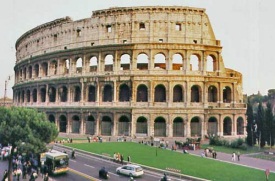 Journée de visite de la ROME ANTIQUE : Place du Capitole, Colisée, Forum romain, Palatin. Forum de TrajanDépart de ROME à 17h00. Accueil par un responsable local et installation à l’hôtel ou au centre d’hébergementMardi 16 avril 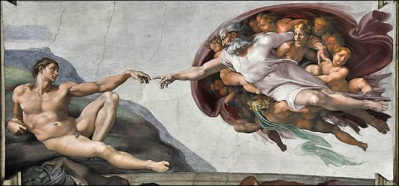 Journée de visite de la ROME CHRETIENNE et BAROQUEDécouverte de la Basilique St Pierre et des musées du Vatican, La Chapelle Sixtine / Place Navone, Panthéon, Place St Ignace…Mercredi 17 avril 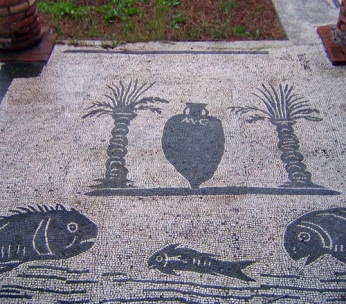 Matin : TIVOLI, importante cité romaine à l’apogée de l’empire romain au IIème siècle et ville de la renaissance italienne : visite de la Villa d’Hadrien et de la Villa d’Este (un chef-d'œuvre de l'architecture italienne du XVIème siècle et de l'aménagement de jardins) Après-midi à OSTIE : visite du site des fouilles du port de la Rome Impériale.  Jeudi 18 avril 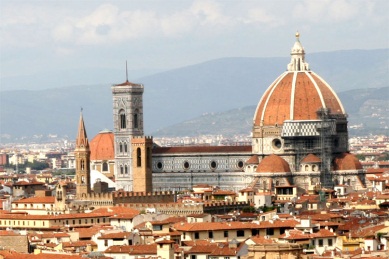 Départ à 8 h pour FLORENCE (immobilisation du bus pendant 9h)Visite de la ville, berceau de la Renaissance italienne Piazza del Duomo, Cathédrale, Campanile, Baptistère, la piazza della Signoria, le Ponte Vecchio.Dîner au restaurant.Départ de FLORENCE à 22h.Vendredi 19 avril : Arrivée à Saint André de Corcy, devant votre établissement, vers 8h30.objectifs pedagogiques et  Liens avec les PROGRAMMES : Dans le cadre du projet d’établissement, ce voyage offre une ouverture culturelle aux élèves et l’occasion de participer à un projet collectif favorisant l’apprentissage de l’autonomie, de la vie en collectivité dans le respect des règles fixéesDans le cadre du programme d’Histoire: ce voyage permettra de concrétiser l’étude de 3 chapitres majeurs au programme d’Histoire : la fondation et l’organisation de la République Romaine/ l’organisation de l’Empire Romain à travers la ville romaine et, enfin, les débuts du Christianisme dans l’empire romain (des persécutions à sa diffusion)Dans le cadre du programme de Géographie, le voyage permettra d’aborder un thème majeur du programme : « habiter la ville » et de répondre à la problématique suivante = comment concilier dans nos grandes métropoles européennes l’urbanisation croissante et la préservation d’un patrimoine culturel et architectural riche ?Dans le cadre du programme d’Histoire des Arts et de Français, Latin= un travail en interdisciplinarité sera mené pour étudier les mythes fondateurs des grandes civilisations antiques (mythologies gréco-romaines : lecture et étude de leurs représentations dans l’art pictural et architectural).  Le deuxième volet concerne l’étude architecturale des grands monuments de l’Antiquité romaine et de la Renaissance italienne. Enfin, les élèves pourront bénéficier d’une initiation au Latin, qu’ils pourront choisir comme option en 5ème. PRIX DU VOYAGE : Le prix du voyage par élève avant les subventions et aides diverses est de 287,50 eurosLes subventions de l’Association de Parents d’élèves et du Conseil général ainsi que les diverses ventes réalisées par les élèves, permettent d’abaisser le montant à 220 euros  Les adhérents au Foyer Socio-Educatif du collège bénéficieront d’un abaissement supplémentaire qui permettra d’atteindre le prix de 180 euros (par élève adhérent)3 versements seront demandés (chèques adressés à l’Agent Comptable du collège)Un premier versement de 80 euros fin janvierUn deuxième versement de 80 euros fin févrierUn dernier versement de 60 euros pour les non-adhérents au FSE et de 20 euros pour les adhérents fin mars. Il est possible qu’au mois de mars nous ajustions à la baisse le dernier versement car nous attendons encore quelques réponses précises à nos demandes de subventionsNous vous rappelons l’existence d’un FONDS SOCIAL au collège qui peut apporter une aide financière à certaines familles qui rencontreraient des difficultés. Prendre contact directement avec l’Assistante sociale du collège, par l’intermédiaire du secrétariat. Les Aides proposées par certains Comité d’Entreprise sont bien évidemment acceptées pour le paiement.  LES PAPIERS INDISPENSABLES POUR EFFECTUER LE VOYAGE: La carte nationale d’identité ou un passeport en cours de validité (attention 4 à 6 semaines pour l’obtenir)La carte européenne d’assurance maladie à demander à votre Caisse de Sécurité SocialeEn cas de traitement médical particulier, d’allergies ou de précautions particulières à prendre, merci de prendre contact avec l’infirmière du collège afin qu’elle organise au mieux les différentes prises en charge. L’organisme chargé de l’organisation du voyage propose en plus de l’assurance responsabilité civile comprise dans le prix du séjour, une assurance assistance/rapatriement et des options annulation et vol de bagages. Si vous choisissez d’y souscrire, merci de donner votre chèque à l’ordre de CLC à Mme Rostaing.FICHE D’INSCRIPTION ET D’AUTORISATION PARENTALEJe, soussigné(e)…………………………………………………., Adresse : …………………………………………………………………………….N° tel de personne à prévenir en cas de besoin……………………………………Responsable de l’élève (nom, prénom, date de naissance)………………………………………………………………………,   - déclare l’autoriser à participer au voyage scolaire organisé par le Collège de la Dombes du 14 au 19 Avril 2013, à destination de Rome. Le règlement du voyage s’effectuera en 3 versements pour un montant total de 220 euros maximum si je ne suis pas adhérent(e) au FSE et de 180 euros maximum si je suis adhérent(e) au FSE. J’autorise les accompagnateurs responsables à faire donner tous les soins ou pratiquer toute intervention chirurgicale urgente à mon enfant en cas de nécessité.J’autorise   /   je n’autorise pas     les enseignants à photographier ou à filmer mon enfant durant le séjour. (Rayer la mention inutile)Je m’engage à prendre contact avec l’infirmière du collège pour l’informer de toute situation particulière concernant la santé de mon enfant. Nom de la compagnie d’Assurance : 	………………………N° de Police d’assurance :…………………………Je joins à mon autorisation un premier versement de 80 euros adressé à l’ordre de l'Agent comptable du collège« Lu et approuvé »,  A……………………………, le……………………/ signature(S) du ou des parent(s) ou du responsable legal : 